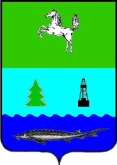 АДМИНИСТРАЦИЯ ЗАВОДСКОГО СЕЛЬСКОГО ПОСЕЛЕНИЯПАРАБЕЛЬСКОГО РАЙОНАТОМСКОЙ ОБЛАСТИПОСТАНОВЛЕНИЕ от 29.06.2022                                                                                                                               №39Об утверждении порядка заключения Администрацией Заводского сельского поселения договоров (соглашений) с казачьими обществамиВ соответствии с Федеральными законами от 6 октября 2003 года № 131-ФЗ «Об общих принципах организации местного самоуправления в Российской Федерации», от 5 декабря 2005 года № 154-ФЗ «О государственной службе российского казачества», постановлением Правительства Российской Федерации от 8 октября 2009 года № 806 «О порядке привлечения членов казачьих обществ к несению государственной или иной службы и порядке заключения федеральными органами исполнительной власти и (или) их территориальными органами договоров (соглашений) с казачьими обществами», уставом  муниципального образования «Заводское сельское поселение», ПОСТАНОВЛЯЮ:1. Утвердить Порядок заключения Администрацией Заводского сельского поселения договоров (соглашений) с казачьими обществами.2. Опубликовать настоящее постановление официальном сайте органа местного самоуправления Заводского сельского поселения в информационно-телекоммуникационной сети  «Интернет» www.zavodscoe.ru.3. Контроль за исполнением настоящего постановления возложить на управляющего делами Администрации Заводского сельского поселения Ефимову М.Е. И.о Главы поселения                                                                                                      М.Е. Ефимова	УТВЕРЖДЕНпостановлением Администрации Заводского сельского поселения от 29.06.2022 №39Порядокзаключения Администрацией Заводского сельского поселения договоров (соглашений) с казачьими обществами.1. Общие положения1. Настоящий Порядок разработан в соответствии с федеральными законами от 6 октября 2003 года № 131-ФЗ «Об общих принципах организации местного самоуправления в Российской Федерации», от 5 декабря 2005 года № 154-ФЗ «О государственной службе российского казачества», постановлением Правительства Российской Федерации от 8 октября 2009 года № 806 «О порядке привлечения членов казачьих обществ к несению государственной или иной службы и порядке заключения федеральными органами исполнительной власти и (или) их территориальными органами договоров (соглашений) с казачьими обществами» и определяет порядок заключения Администрацией Заводского сельского поселения договоров (соглашений) с казачьими обществами, зарегистрированными на территории муниципального образования Заводское сельское поселение и внесенными в государственный реестр казачьих обществ в Российской Федерации (далее - казачье общество).2. К несению службы в форме оказания содействия Администрации Заводского сельского поселения в осуществлении установленных задач и функций привлекаются принявшие в установленном порядке обязательства по несению службы члены казачьих обществ, внесенных в государственный реестр казачьих обществ в Российской Федерации.3. Оказание членами казачьего общества содействия Администрации Заводского сельского поселения в осуществлении установленных задач и функций осуществляется на безвозмездной основе на основании договоров (соглашений).2. Форма и стороны договоров (соглашений)1. Договоры (соглашения) оформляются по форме договора (соглашения) согласно приложению к настоящему Порядку.2. Сторонами договора (соглашения) являются Администрация Заводского сельского поселения, с одной стороны, и казачье общество, внесенное в государственный реестр казачьих обществ в Российской Федерации и действующее на территории муниципального образования Заводское сельское поселение, с другой стороны.3. Работу по заключению Администрацией Заводского сельского поселения договоров (соглашений) с казачьими обществами обеспечивает Глава поселения.3. Инициатива заключения договора (соглашения)1. Согласование обязательств по несению службы с органами местного самоуправления организуется уполномоченным представителем казачьего общества в соответствии с порядком, утвержденным приказом Федерального агентства по делам национальностей от 23 ноября 2015 года № 89.2. В целях заключения договора (соглашения) об оказании содействия в осуществлении установленных задач и функций казачье общество представляет в Администрацию Заводского сельского поселения письмо с просьбой о согласовании обязательств по несению службы с приложением копий следующих документов, заверенных в установленном порядке:а) предложение о заключении договора (соглашения) с указанием информации о сферах деятельности, задачах и функциях, в реализации которых предполагается оказание содействия, о количестве членов казачьего общества, которые берут на себя обязательства по оказанию содействия Администрации Заводского сельского поселения, о планируемом сроке исполнения указанных обязательств;б) копия свидетельства о внесении казачьего общества в государственный реестр казачьих обществ в Российской Федерации;в) решение высшего представительного органа (общего собрания, круга, сбора, схода) казачьего общества о принятии членами казачьего общества обязательств по несению службы, подписанное атаманом казачьего общества, с указанием численности членов казачьего общества, представивших письменные заявления о готовности нести службу, по каждому виду службы отдельно;г) решение о согласовании обязательств по несению службы, принятое Администрацией Заводского сельского поселения.3. С инициативой заключения договора (соглашения) может выступать Администрация Заводского сельского поселения.4. Рассмотрение предложения о заключении договора(соглашения) и принятие решения по нему1. Администрация Заводского сельского поселения в течение 14 рабочих дней со дня получения от казачьего общества предложения о заключении договора (соглашения) рассматривает документы, указанные в пункте 2 раздела 3 настоящего Порядка, и направляет уведомление казачьему обществу:а) о заключении договора (соглашения) с казачьим обществом;б) об отказе в заключении договора (соглашения) с казачьим обществом по основаниям, указанным в пункте 2 настоящего раздела.2. Основаниями для отказа в заключении договора (соглашения) являются:а) непредставление казачьим обществом документов, указанных в пункте 2 раздела 3 настоящего Порядка;б) несоответствие казачьего общества условиям, указанным в пункте 2 раздела 2 настоящего Порядка;в) отсутствие необходимости привлечения членов казачьего общества к оказанию содействия Администрации Заводского сельского поселения в осуществлении установленных задач и функций.3. Казачье общество в течение 14 рабочих дней со дня получения предложения Администрации Заводского сельского поселения, указанного в пункте 3 раздела 3 настоящего Порядка, рассматривает его и принимает решение о заключении договора (соглашения) с Администрация Заводского сельского поселения либо о мотивированном отказе в его заключении, о чем уведомляет Администрацию Заводского сельского поселения.5. Подготовка и подписание договора (соглашения)1. Администрация Заводского сельского поселения в течение 14 рабочих дней со дня получения от казачьего общества решения о заключении договора (соглашения) либо со дня принятия Администрацией Заводского сельского поселения решения о заключении договора (соглашения) с казачьим обществом готовит и направляет для подписания казачьему обществу проект договора (соглашения) в двух экземплярах.2. В проект договора (соглашения) включаются предмет договора (соглашения), условия и порядок привлечения членов казачьих обществ к содействию Администрации Заводского сельского поселения в осуществлении установленных задач и функций, права и обязанности сторон, сроки действия договора (соглашения), основания и порядок изменения и досрочного расторжения договора (соглашения), а также иные условия, связанные с исполнением положений договора (соглашения).3. Уполномоченный представитель казачьего общества в течение 14 рабочих дней со дня получения проекта договора (соглашения) подписывает два его экземпляра и направляет в Администрацию Заводского сельского поселения.4. В течение 14 рабочих дней со дня получения подписанного казачьим обществом проекта договора (соглашения) Администрация Заводского сельского поселения регистрирует договор (соглашение) в установленном порядке. Зарегистрированный договор (соглашение) с даты регистрации в течение трех рабочих дней Администрация Заводского сельского поселения направляется в казачье общество.5. В случае, если в течение 14 рабочих дней со дня направления проекта договора (соглашения) казачьему обществу в Администрацию Заводского сельского поселения не поступил подписанный казачьим обществом экземпляр договора (соглашения), договор считается незаключенным.6. Разрешение разногласий1. При наличии разногласий между Администрацией Заводского сельского поселения и казачьим обществом относительно содержания проекта договора (соглашения) казачье общество направляет Администрации Заводского сельского поселения извещение об отказе от акцепта либо об акцепте оферты на иных условиях (протокол разногласий к проекту договора) в течение 14 дней со дня получения оферты.2. В случае получения протокола разногласий Администрация Заводского сельского поселения в течение 14 дней со дня получения протокола разногласий извещает казачье общество о принятии договора в редакции казачьего общества либо об отклонении протокола разногласий.3. В случае отклонения протокола разногласий Администрация Заводского сельского поселения договор (соглашение) считается незаключенным.7. Заключительное положениеКонтроль за соблюдением условий договора (соглашения) с казачьим обществом осуществляет Глава поселения.Приложениек Порядку заключения наименование местной администрациидоговоров (соглашений) с казачьими обществами"                                                                                                                                                         ФормаДОГОВОР (СОГЛАШЕНИЕ),заключаемый Администрацией Заводского сельского поселения с казачьими обществамис. ____________                                                                                                               _____________                                                                                                                                                     (дата)    Администрация Заводского сельского поселения в лице Главы Администрации Заводского сельского поселения _______________________________________________________________,                                                                     (фамилия, имя, отчество)действующего  на  основании  Устава  муниципального образования заводское сельское поселение,  с  одной  стороны, и ______________________________________________________,                                                           (наименование казачьего общества)зарегистрированное ________________________________________________________________,                                                          (реквизиты документа о регистрации)именуемое в дальнейшем «Казачье общество», в лице атамана__________________________________________________________________________________,                                                                (фамилия, имя, отчество)действующего на основании Устава, утвержденного ____________________________________,                                                                                    (реквизиты документа об утверждении Устава)совместно  именуемые  «Стороны»,  действуя  в  соответствии  со  статьей  7 Федерального  закона  от  5 декабря 2005 года №  154-ФЗ  «О государственной службе российского  казачества» и Положением о порядке привлечения членов казачьих обществ  к  несению  государственной  или  иной службы и порядке заключения федеральными  органами  исполнительной  власти  и (или) их территориальными органами   договоров  (соглашений)  с  казачьими  обществами,  утвержденным постановлением  Правительства  Российской  Федерации  от  8 октября 2009 года № 806, заключили настоящий договор (соглашение) о нижеследующем.    1. Члены Казачьего общества в количестве ___________________________________________                                                                                                           (число прописью)человек  берут  на  себя обязательства по оказанию содействия Администрации Заводского сельского поселения в осуществлении __________________________________________________________________________________                                                        (установленные задачи и функции)__________________________________________________________________________________(на неопределенный срок, на определенный срок, на время выполнения работы)    в   порядке,  установленном  Уставом  Казачьего  общества  и  настоящим договором (соглашением).    2.  В  целях  осуществления  задач и функций, предусмотренных пунктом 1 настоящего   договора  (соглашения),  члены  Казачьего  общества  обязуются осуществить и принять участие в реализации следующих мероприятий:__________________________________________________________________________________.(перечисляются конкретные мероприятия, в реализации которых обязуются принять участие члены казачьего общества)    3.  Казачье  общество  обязуется  обеспечить  выполнение  его  членами, взявшими  на  себя обязательства по содействию Администрации Заводского сельского поселения  в  осуществлении задач и функций, указанных в пункте 1 настоящего  договора  (соглашения),  обязанностей  добросовестно  соблюдать дисциплину,  требования  по  охране  труда, технике безопасности, проявлять организованность, творческую инициативу,__________________________________________________________________________________.(перечисляются иные установленные по соглашению сторон обязанностичленов казачьего общества)    4.   Администрация Заводского сельского поселения  обязуется:    обеспечить  членам  Казачьего  общества  необходимые условия для выполнения обязательств,   предусмотренных   настоящим   договором   (соглашением)  на безвозмездной основе;    предупреждать   Казачье  общество  об  обстоятельствах,  препятствующих надлежащему выполнению членами Казачьего общества предусмотренных настоящим договором (соглашением) обязательств;__________________________________________________________________________________.(перечисляются иные установленные по соглашению сторон обязанностиАдминистрации Заводского сельского поселения, в том числе порядокфинансового обеспечения договора (соглашения)    5.  Казачье  общество  вправе  ставить  вопрос  о досрочном расторжении настоящего  договора  (соглашения)  не менее чем за месяц, уведомив об этом Администрацию Заводского сельского поселения  в  письменной форме, в случае   неисполнения   или  ненадлежащего  исполнения  условий  настоящего договора (соглашения) указанным органом, а также в случае __________________________________________________________________________________.(перечисляются иные условия досрочного расторжения)    6.  Администрация Заводского сельского поселения вправе досрочно расторгнуть настоящий договор (соглашение) в случаях:    исключения    в    установленном    порядке   Казачьего   общества   из государственного реестра Казачьих обществ в Российской Федерации;    нарушения Казачьим обществом и (или) его членами Конституции Российской Федерации, федеральных законов и иных нормативных правовых актов Российской Федерации,  законов  Томской  области  и иных нормативных правовых актов Томской   области,   систематического   неисполнения  или  ненадлежащего исполнения  членами  Казачьего  общества  принятых  на себя обязательств, а также__________________________________________________________________________________(перечисляются иные условия досрочного расторжения)не менее чем за месяц, уведомив об этом Казачье общество.    7.   Стороны   обязуются  решать  возникающие  в  связи  с  выполнением настоящего  договора  (соглашения) споры в соответствии с законодательством Российской Федерации.    8.  Стороны  вправе  ставить  вопрос  об  изменении настоящего договора (соглашения)   по   соглашению   сторон,   если   иное   не   предусмотрено законодательством Российской Федерации.    Изменения  настоящего  договора  (соглашения) действительны при условии составления их в письменной форме и подписании сторонами.    9.  Стороны  вправе  ставить  вопрос  о  досрочном прекращении действия настоящего  договора  (соглашения)  по  соглашению  сторон,  если  иное  не предусмотрено законодательством Российской Федерации.    10.  В  случае  ликвидации  Казачьего общества или Администрации Заводского сельского поселения  в  порядке  и  на  условиях,  установленных законодательством  Российской  Федерации,  настоящий  договор  (соглашение) действует в течение __________________________________________________________________________________.(всего срока проведения ликвидации или устанавливается другой срок)    Претензии  сторон  удовлетворяются  в  соответствии с законодательством Российской Федерации.    11.  Не  позднее чем за 2 месяца до окончания срока действия настоящего договора  (соглашения)  любая  из  сторон  вправе  направить другой стороне письменное предложение о продлении договора (соглашения) на тот же срок.    Если  в  течение  30  дней  с  момента получения указанного предложения другая сторона не отказалась от продления настоящего договора (соглашения), настоящий  договор  (соглашение) считается продленным на тех же условиях на тот же срок.    12.  Контроль  за  исполнением  сторонами условий договора (соглашения) предусматривается и осуществляется ____________________________________________________________________________________________________________________________________.(перечисляются конкретные условия осуществления контроля сторонами)    В  случае  неисполнения или ненадлежащего исполнения условий настоящего договора  (соглашения)  стороны  несут  ответственность  в  соответствии  с законодательством Российской Федерации.    13.  Настоящий  договор (соглашение) составлен в двух экземплярах, один из  которых  хранится  в  Казачьем  обществе, второй в Администрация Заводского сельского поселения.Глава Заводского                                                                  Казачье обществосельского поселения                                                           Атаман________________  (________________________)  ______________  (_______________________)       (подпись)                 (фамилия, инициалы)               (подпись)             (фамилия, инициалы)            М.П.                                                                             М.П.